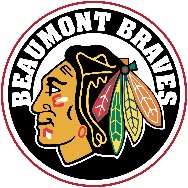 COVID-19 WAIVER
The novel coronavirus, COVID-19, has been declared a worldwide pandemic by the World Health Organization. COVID-19 is extremely contagious and is believed to spread mainly from person-to-person contact. As a result, municipal, provincial and federal governments in addition to all health agencies have recommended social distancing and prohibited the congregation of groups of people.
While some relaxation of the prohibition is becoming evident, when Beaumont Amateur Hockey Association (BAHA) is allowed to resume in-person sessions, BAHA will put in place all recommended preventative measures to reduce the spread of COVID-19.
However BAHA cannot guarantee that you or your child(ren) will not become infected with COVID-19. Further, attending BAHA ice times/events could increase you or your child(ren)'s risk of contracting COVID-19.
In the event of a second wave of COVID-19 that results in closure of all BAHA ice times/events, BAHA will issue prorated refunds.
By signing this Consent Form, I acknowledge the contagious nature of COVID-19 and voluntarily assume the risk that my child(ren) and I may be exposed to or infected by COVID-19 by attending BAHA ice times in person and that such exposure or infection may result in personal injury, illness, permanent disability and death.
Finally, I understand that the risk of becoming exposed to or infected by COVID-19 at BAHA ice times/events may result from the actions, omissions or negligence of myself and others including, but not limited to BAHA, contractors, volunteers and program participants and their families.
I voluntarily agree to assume all of the foregoing risks and accept sole responsibility for any injury to my child(ren) or myself including but not limited to personal injury, liability or expense, of any kind, that I or my child(ren) may experience or incur in connection with my child(ren's) attendance at BAHA ice times/events.
On my behalf and on behalf of my child(ren), I hereby release, promise not to sue, discharge and hold harmless BAHA its contractors, agents and representatives of and from the claims against them._______________________________________			__________________________Signature of participant or legal guardian			Date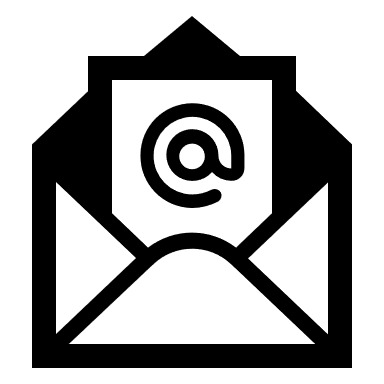 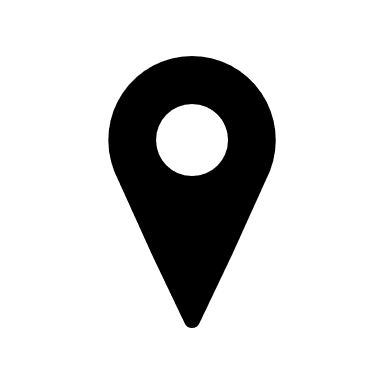 